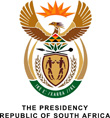 953.	Mr J S Malema (EFF) to ask the President of the Republic:(1)	Whether he is aware of any (a) renovations, (b) security upgrades and/or (c) infrastructure-related works that are being carried out at his private residence in Nkandla by the relevant government departments; if not, (2)	whether he inquired from the relevant Minister after it was revealed in the Sunday papers that such work was being undertaken; if not, what is the position in this regard; if so, (3)	whether he agreed with the relevant Minister(s) that the work is undertaken?									NW1081EREPLY:NoPlease refer to the attached media statement that was issued by the Ministry of Public Works on 23 April 2017. See the reply above (2).